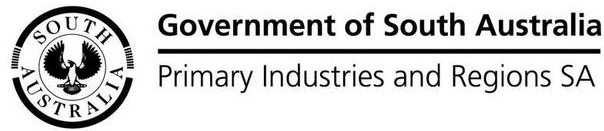 COVID-19 Employee Daily Declaration Form   All employees are required to complete this form after completion of each shift. It is recommended that after each shift the Employee Daily Declaration Form is completed by each employee covering their movements and listing close contacts. It is recommended that declaration forms be retained as a workplace record. Employee Daily Declaration Form Date:Employee Full NameEmployee Full NameDate of BirthDate of BirthAddress Address Telephone NumberTelephone NumberEmail AddressEmail AddressWork Location/ZoneWork Location/ZoneStart Time (hh:mm on 24 hour clock)Start Time (hh:mm on 24 hour clock)End Time (hh:mm on 24 hour clock)End Time (hh:mm on 24 hour clock)Close Contacts – Record the full names of all colleagues that were within 1.5m of you, for greater than 2 hours today (total cumulative time), including during breaks/mealtimes, and at beginning/end of shiftsClose Contacts – Record the full names of all colleagues that were within 1.5m of you, for greater than 2 hours today (total cumulative time), including during breaks/mealtimes, and at beginning/end of shiftsClose Contacts – Record the full names of all colleagues you had face-to-face contact with for 15 minutes or greater today, including during breaks/mealtimes, and at beginning/end of shiftsClose Contacts – Record the full names of all colleagues you had face-to-face contact with for 15 minutes or greater today, including during breaks/mealtimes, and at beginning/end of shiftsShared Travel – Record the full names of all colleagues you shared a vehicle with at any point today      3.Shared Travel – Record the full names of all colleagues you shared a vehicle with at any point today      3.Your employer is collecting this information to help ensure your health and safety in the workplace given the current outbreak of COVID-19.
I acknowledge that the above information is correct and undertake to inform my employer of the following:• Any personal travel plans, including actual locations visited• Contact with any individual who is diagnosed with COVID-19• If I am diagnosed with COVID-19• Any other relevant information regarding potential exposure to COVID-19.Failure to comply with these statements may lead to an on-the-spot fine of $1,000. Your employer is collecting this information to help ensure your health and safety in the workplace given the current outbreak of COVID-19.
I acknowledge that the above information is correct and undertake to inform my employer of the following:• Any personal travel plans, including actual locations visited• Contact with any individual who is diagnosed with COVID-19• If I am diagnosed with COVID-19• Any other relevant information regarding potential exposure to COVID-19.Failure to comply with these statements may lead to an on-the-spot fine of $1,000. Employee Signature   DateSupervisor SignatureDate